ส่วนราชการ  โรงพยาบาลคอนสวรรค์  โทร. (๐๔๔) ๘๘๘๐๙๖ที่   ชย…๐๐๓๒.๓๐๔ /    วันที่ ๓๐ กันยายน ๒๕๕๖ เรื่อง  ขอสรุปผลตามโครงการพัฒนาระบบการดูแลเด็กและศูนย์เด็กเล็กปลอดโรค ปี พ.ศ. ๒๕๕๖        อำเภอคอนสวรรค์ จังหวัดชัยภูมิเรียน   ผู้อำนวยการโรงพยาบาลคอนสวรรค์           ด้วยกลุ่มงานประกันสุขภาพ ยุทธศาสตร์และสารสนเทศทางการแพทย์  โรงพยาบาลคอนสวรรค์       ได้จัดทำโครงการพัฒนาระบบการดูแลเด็กและศูนย์เด็กเล็กปลอดโรค ปี พ.ศ. ๒๕๕๖  อำเภอคอนสวรรค์ จังหวัดชัยภูมิ  โรงพยาบาลคอนสวรรค์ จังหวัดชัยภูมิ จำนวนเงินบำรุง  ๑๖,๔๐๐ บาท (หนึ่งหมื่นหกพันสี่ร้อยบาทถ้วน)  เพื่อดำเนินการตามโครงการฯ   ซึ่งได้ดำเนินการไปแล้วนั้น ในการนี้ ผู้ประสานงานโครงการ   ได้ดำเนินการเรียบร้อยแล้ว จึงขอสรุปผลการดำเนินงานตามโครงการดังกล่าว เพื่อประกอบการเบิกจ่ายเงินบำรุง โรงพยาบาลคอนสวรรค์ เป็นเงินจำนวน  ๑๑,๒๐๐ บาท (หนึ่งหมื่นหนึ่งพันสองร้อยบาทถ้วน) ตามรายละเอียดได้แนบมาพร้อมหนังสือฉบับนี้ จึงเรียนมาเพื่อโปรดพิจารณาอนุมัติ    (ลงชื่อ 				 ผู้รับผิดชอบโครงการ                	                                                        (                                 )             					       ตำแหน่ง    นักวิชาการสาธารณสุขชำนาญการ    (ลงชื่อ 				 ผู้ตรวจโครงการ                	                                                     (นายพันทิป  ทิพอาศน์)             					               ตำแหน่ง    นักวิชาการสาธารณสุขชำนาญการ                                                     อนุมัติ         (นางศรัญญา  พันธุ์ทอง)นายแพทย์เชี่ยวชาญ (ด้านเวชกรรมป้องกัน) รักษาการในตำแหน่ง           ผู้อำนวยการโรงพยาบาลคอนสวรรค์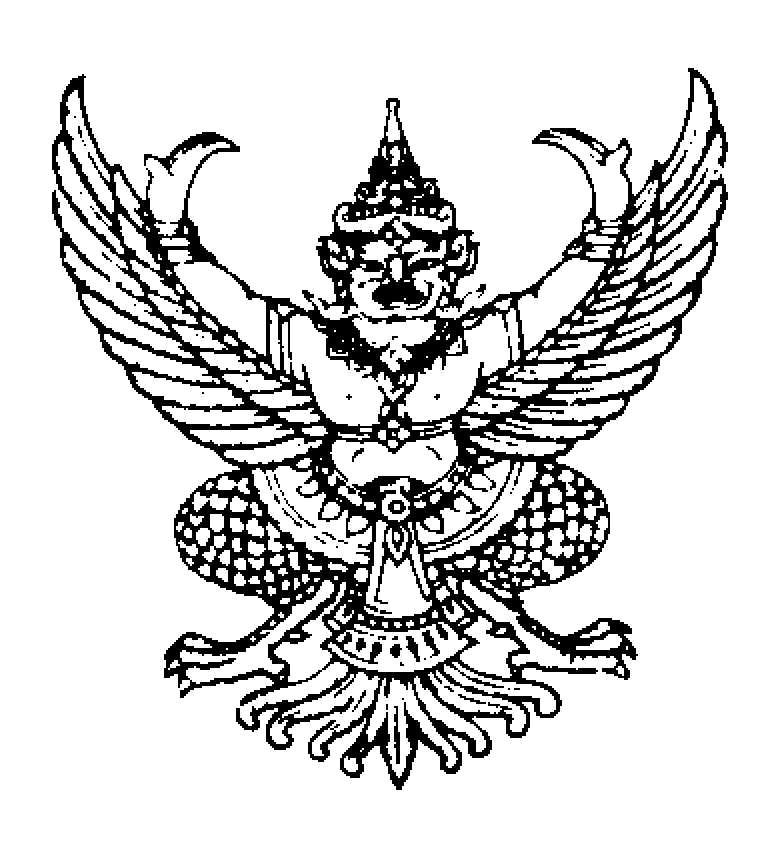                                 บันทึกข้อความ